Российская  Федерация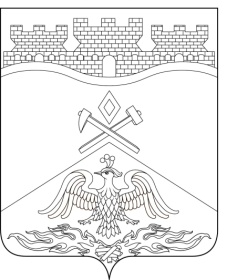 Ростовская  область 	  г о р о д   Ш а х т ы  ГОРОДСКАЯ ДУМА                РЕШЕНИЕ № 231                18-го  заседания городской Думы города  ШахтыПринято 28 февраля 2017 года О внесении изменений в приложение к решению городской Думы города Шахты«О создании муниципального дорожного фонда муниципального образования «Город Шахты»Городская Дума города ШахтыРЕШИЛА:1. Внести  в  приложение  к  решению  городской  Думы  города  Шахты  от                     26 сентября 2013 года №436 «О создании муниципального дорожного фонда муниципального образования «Город Шахты» следующие изменения:1) пункт 3 дополнить подпунктом 17 следующего содержания:«17) в 2017 году в размере 1,6 процента от земельного налога, поступающего в 2017 году.»;2) пункт 5 дополнить абзацами следующего содержания: «Объем бюджетных ассигнований муниципального дорожного фонда города Шахты:подлежит увеличению в текущем финансовом году и (или) очередном финансовом году на положительную разницу между фактически поступившим и прогнозировавшимся объемом доходов бюджета города Шахты, учитываемых при формировании муниципального дорожного фонда города Шахты;может быть уменьшен в текущем финансовом году и (или) очередном финансовом году на отрицательную разницу между фактически поступившим и прогнозировавшимся объемом доходов бюджета города Шахты, учитываемых при формировании муниципального дорожного фонда города Шахты.».2. Настоящее решение вступает в силу со дня его официального опубликования и распространяется на правоотношения, возникшие с 1 января 2017 года.Разослано: Управлению муниципального правотворчества Министерства внутренней и информационной политики РО, Администрации города Шахты, КСП г.Шахты, Департаменту финансов, прокуратуре, СМИ, дело. Председатель городской Думы – глава города Шахты28 февраля  2017 года	      И. ЖуковаПредседатель городской Думы – глава города Шахты28 февраля  2017 года	